П’ЯТИХАТСЬКА РАЙОННА ДЕРЖАВНА АДМІНІСТРАЦІЯВІДДІЛ ОСВІТИНАКАЗ17.09.2018                                    м. П’ятихатки                                            № 156Про затвердження Плану заходівщодо реалізації національно-патріотичного виховання учнів, вихованців загальноосвітніх та позашкільних навчальних закладів району на 2018-2020 рр.Відповідно до Стратегії національно-патріотичного виховання дітей та молоді на 2016-2020 роки, затвердженої  Указом Президента України від 13 жовтня 2015 року № 580/2015, заходів щодо реалізації Концепції національно-патріотичного виховання дітей і молоді, затверджених  наказом Міністерства освіти і науки України від 16.06.2015 № 641,  Плану заходів щодо підвищення рівня патріотичного виховання учнівської та студентської молоді шляхом проведення на постійній основі тематичних екскурсій з відвідуванням об’єктів культурної спадщини, затвердженому розпорядженням Кабінету Міністрів України від 08.12.2009 № 1494-р, з метою оновлення змісту громадянсько-патріотичного виховання, реалізації у виховному процесі діяльнісного підходу формування громадянської позиції підростаючого покоління, заснованого на морально-етичних засадах, попередження тенденцій до виявлення деструктивного націоналізму, проявів шовінізмуНАКАЗУЮ:Затвердити План заходів щодо реалізації національно-патріотичного виховання учнів, вихованців загальноосвітніх та позашкільних навчальних закладів району на 2018-2020 роки (додається).Директорам загальноосвітніх та позашкільних навчальних закладів:забезпечити неухильне виконання Плану заходів щодо реалізації національно-патріотичного виховання учнів, вихованців загальноосвітніх та позашкільних  навчальних закладів району на 2018-2020 роки.підготувати відповідні накази та розробити заходи з визначенням відповідальних за координацію роботи  із вищезазначеного питання.інформувати про проведену роботу КНМУ «П’ятихатський РМК» (Шарій Н.М.) до 15 грудня, 15 березня, 15 червня, 15 вересня  щороку.Методисту КНМУ «П’ятихатський РМК» Шарій Н.М.:вжити організаційні заходи щодо виконання Плану заходів.забезпечити своєчасне інформування департаменту освіти і науки Дніпропетровської облдержадміністрації щодо виконання Плану заходів. Координацію роботи щодо виконання цього наказу покласти на методиста КНМУ «П’ятихатський РМК» Шарій Н.М., контроль – залишаю за собою.Начальник відділу освіти                                                             О.А. КОСТЕНКО                                                                                                                                                                      Додаток                                                                                                                                                                       до наказу відділу освіти                                                                                                                                                                      від 17.09.2018 № 156ПЛАНзаходів щодо реалізації громадянсько-патріотичного виховання учнів, вихованців загальноосвітніх та позашкільних закладів освіти району на 2018-2020 рокиНачальник відділу освіти                                                                                                                                      О.А. КОСТЕНКО№ з/пЗміст заходуТермін виконаннявиконавець1.Вивчати, узагальнювати і пропагувати кращий досвід громадянсько-патріотичного виховання дітей та молоді, висвітлювати у засобах масової інформації, на педагогічних виставках, у фаховій пресі, освітніх веб-сайтах, соціальних мережах.протягом2018-2020 роківвідділ освіти, директори ЗНЗ, ПНЗ2.Проводити інформаційно-виховні, спортивно-масові заходи із застосуванням сучасних виховних технологій, методів і форм роботи, спрямованих на:поглиблення знань учнів та вихованців про найважливіші події в історії рідного краю, України із проведенням історичних паралелей з реаліями сьогоднішнього дня;утвердження у свідомості переконань про єдність і соборність України (Сходу і Заходу);спонукання на активний прояв соціальної позиції «патріот-громадянин» (зростаючий громадянин України повинен знати, аналізувати, розуміти, за якими законами живе його рідна країна та вчитися цивілізовано впливати на громадське суспільство);соціалізацію, розвиток комунікативних здібностей, виховання толерантності, співчуття, солідарності, здатності до співробітництва;вироблення умінь протидії маніпулятивним і пропагандистським впливам;підвищення медійної та правової грамотності.протягом2018-2020 роківвідділ освіти, директори ЗНЗ, ПНЗ3.Використовувати музейні форми роботи, інформаційні ресурси бібліотек, музеїв, музейних кімнат закладів освіти для здійснення систематичного громадянсько-патріотичного виховання із використанням сучасних форм роботи:«шкільний музей – відкритий клуб для всіх»;«музей-майстерня»;«музей – креативний простір»;заняття «Чарівна скринька»;«день народження в музеї»;творчий діалог;скайп-спілкування, скайп-зустрічі;пізнавально-ігрові колажі, майстер-класи, етнографічні вечори, літературні театри, буккросинги, виставки-вікторини, бесіди-кросворди.протягом2018-2020 роківвідділ освіти, директори ЗНЗ, ПНЗ4.Налагодити системну екскурсійну діяльність дітей, поїздки-обміни учнівських груп, відвідування визначних історичних місць та ознайомлення з памятками історії та культури.протягом2018-2020 роківвідділ освіти, директори ЗНЗ, ПНЗ5.Долучити до організації громадянсько-патріотичного виховання учнів, вихованців представників органів військового комісаріату, П’ятихатського осередку сприяння обороні України, ради ветеранів, учасників бойових дій, Революції гідності, волонтерів, громадські організації, батьківську громадськість.протягом2018-2020 роківвідділ освіти, директори ЗНЗ, ПНЗ6.Продовжити впровадження військово-патріотичної виховної системи Всеукраїнської дитячо-юнацької військово-патріотичної гри «Сокіл» («Джура»).протягом2018-2020 роківвідділ освіти, директори ЗНЗ, ПНЗ7.Розпочинати навчальний рік у закладах загальної середньої освіти уроком мужності і милосердя.протягом2018-2020 роківвідділ освіти, директори ЗНЗ8.Проводити освітньо-просвітницькі заходи з питань формування здорового способу життя, профілактики злочинності та правопорушень, залучення дітей та учнівської молоді до роботи гуртків та секцій.протягом2018-2020 роківвідділ освіти, директори ЗНЗ, ПНЗ9.Проводити науково-дослідницькі та освітньо-просвітницькі заходи, які передбачають висвітлення фактів і подій, що свідчать про колективну й індивідуальну боротьбу за незалежність України у ХХ столітті, відновленню історичної пам’яті про тривалі державницькі традиції України (Київська Русь, Велике князівство Литовське, Військо Запорізьке, Гетьманщина, діяльність Українських урядів 1917-1921 років, інші визвольні проекти), включно з проведенням фотовиставок, організацією музейних експозицій, проведенням дискусій, круглих столів із застосуванням регіональних традицій, свідчень усної історії національно-визвольної боротьби українського народу.протягом2018-2020 роківвідділ освіти, директори ЗНЗ, ПНЗ10.Сприяти:участі учнів та вихованців, закладів освіти в районних, обласних та фінальних етапах Всеукраїнських організаційно-масових заходів за напрямами позашкільної освіти, в тому числі патріотичного спрямування;проведенню громадянсько-патріотичних заходів органами учнівського самоврядування.протягом2018-2020 роківвідділ освіти, директори ЗНЗ, ПНЗ11.Залучати учнів закладів освіти до участі в районних та обласних організаційно-масових заходах: тематично-екскурсійному проекті «Шляхами героїв» (для учнів 10-х класів);літературному конкурсі «Розповім про подвиг» (проводить рада районної організації ветеранів, редакція обласної народної газети «Зоря»);в акціях:«Милосердя», «Хвиля доброти», «Ветеранське подвір’я», «Доброго ранку, ветеране!»;«Шляхами подвигу і слави наших прадідів та батьків»;«Ті, хто боролися за Свободу», «А ми ту славу збережемо», «Хвилина пам’яті»;«Обеліск».протягом2018-2020 роківвідділ освіти, директори ЗНЗ, ПНЗ12.Забезпечити: висвітлення на сайтах відділу освіти, ЗНЗ, у засобах масової інформації, на педагогічних виставках, у фаховій пресі, освітніх веб-сайтах, соціальних мережах про проведені заходи громадянсько-патріотичного спрямування, в тому числі вивчення історії малої батьківщини, району, області.протягом2018-2020 роківвідділ освіти, директори ЗНЗ, ПНЗ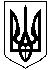 